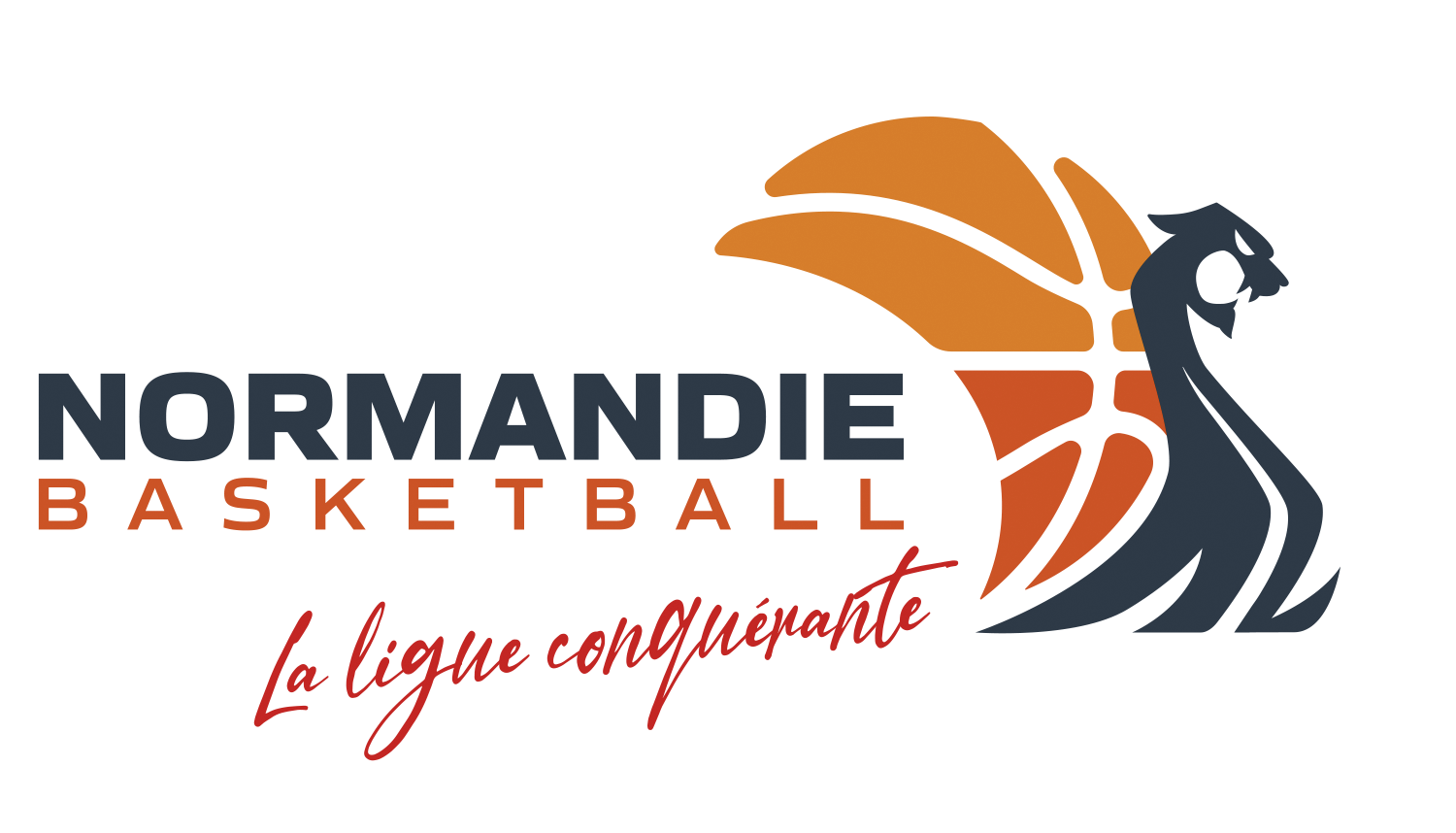      LIGUE REGIONALE NORMANDIE de BASKETBALL     10 rue Alexander Fleming - 14200 HEROUVILLE SAINT CLAIR crc@normandiebasketball.fr – 02 31 46 91 01 – 07 83 46 88 64 (P.POTTIER)DATE LIMITE D’ENGAGEMENT : 30 JUILLET 2024Adresse e-mail du club : Si votre engagement concerne une Inter-Equipe (et uniquement dans ce cas-là) merci de bien vouloir indiquer :Nom de la CTC :Nom du club porteur de l’Inter-Equipe : N° informatique de la CTC :Nom - Prénom - Président(e) du Club : 							Mobile : Nom - Prénom - Correspondant(e) du Club 						Mobile : Gymnase(s) utilisé (s) pour les rencontres :1 – Nom du Gymnase principal (préciser ville + CP) : 2 – Nom du Gymnase secondaire (préciser ville + CP) : 3 – Autre gymnase (préciser ville + CP) : 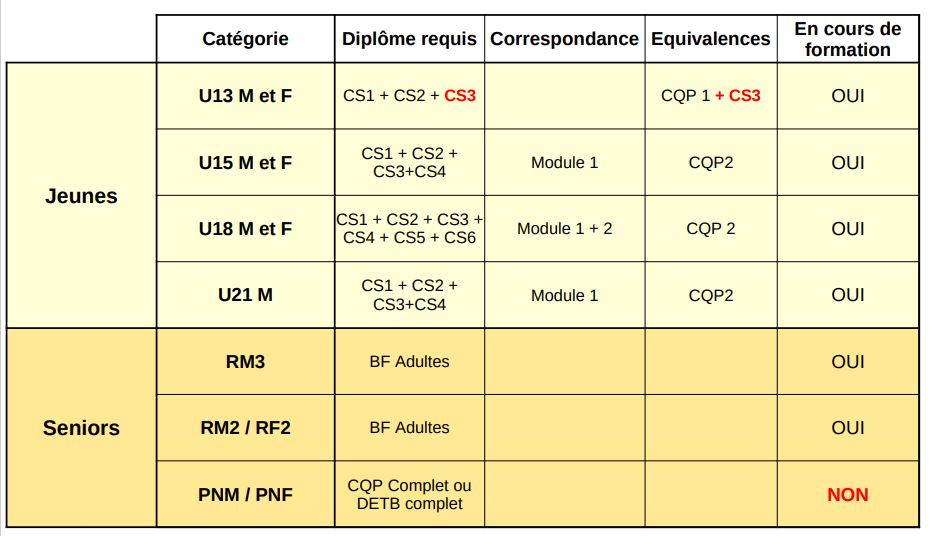       Les entraîneurs et coachs devront obligatoirement effectuer la journée de Pré-saison (JAPS).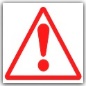 Toute absence à la JAPS doit être justifiée et notifiée à : statutentraineur@normandiebasketball.frLa JAPS aura lieu le vendredi 1er Novembre sur Rouen ou sur CaenUne pénalité financière de 120 euros sera appliquée en cas d’absence non justifiée.Diplôme requis : CQP Complet ou en formation CQP 2-3Joindre impérativement une photocopie du Diplôme Entraîneur si ce dernier n’est pas renseigné sur FBISi l’entraîneur n’est pas le coach de l’équipeUne facture vous sera adressée à l’issue de la phase de qualifications ; le paiement devra être effectué avant la 1ère journée de championnat. Les droits d’engagement comprennent :	- 160 € engagement de base ;	- 60 € de JAPS recyclage entraîneur ;	- 60 € Arbitres (droit fixe de formation + fond de développement)A l’issue des TQR, un mandat de prélèvement vous sera adressé pour le paiement des arbitres pour la saison 2024/2025. Si vos coordonnées bancaires ont changé depuis la saison 2023/2024, merci de nous adresser votre N° RIB et uniquement dans ce cas (+ les nouveaux clubs).Un prélèvement automatique sera effectué (prévoir 25 à 30 jours à partir de la fin des qualifications).Aucun engagement ne sera pris en compte sans paiement des droits d’engagement, de l’acompte de la caisse de péréquation et si le dossier est incomplet.- - - - - - - - - - - - - - - - - - - - - - - - - - - - - - - - - - - - - - - - - - - - - - - - - - - - - - - - - - - - - - - - - - - - - - - - - - - - - - - - - - - - Je soussigné(e) Nom et Prénom du Président(e) du Groupement Sportif : Déclare sur l’honneur m’engager à respecter l’ensemble des règles sportives, financières et administratives de la Ligue de Normandie de Basketball.Date :							Signature Président(e) et Cachet du groupement sportifLe dossier d’engagement doit être adressé par mail  à crc@normandiebasketball.fr ainsi que l’envoi par courrier du dossier complet au siège de la ligue de Normandie au plus tard le 30 juillet 2024.Attention : Aucun équipe ne sera prise en compte sans être à jour avec la Trésorerie de la LigueNom du Groupement SportifN° Informatique A cocherCatégorieEntraineurNOMPrénomDiplôme E-mailU13FémininesEntraîneurU13FémininesCoach (2)Estimation du niveau de votre équipe U13 F :     Potentiel ELITE                  Haut de tableau Région      (Cocher 1 seule case)                                           Niveau Moyen Région     Bas de tableau RégionMotivations pour l’inscription en région : Estimation du niveau de votre équipe U13 F :     Potentiel ELITE                  Haut de tableau Région      (Cocher 1 seule case)                                           Niveau Moyen Région     Bas de tableau RégionMotivations pour l’inscription en région : Estimation du niveau de votre équipe U13 F :     Potentiel ELITE                  Haut de tableau Région      (Cocher 1 seule case)                                           Niveau Moyen Région     Bas de tableau RégionMotivations pour l’inscription en région : Estimation du niveau de votre équipe U13 F :     Potentiel ELITE                  Haut de tableau Région      (Cocher 1 seule case)                                           Niveau Moyen Région     Bas de tableau RégionMotivations pour l’inscription en région : Estimation du niveau de votre équipe U13 F :     Potentiel ELITE                  Haut de tableau Région      (Cocher 1 seule case)                                           Niveau Moyen Région     Bas de tableau RégionMotivations pour l’inscription en région : Estimation du niveau de votre équipe U13 F :     Potentiel ELITE                  Haut de tableau Région      (Cocher 1 seule case)                                           Niveau Moyen Région     Bas de tableau RégionMotivations pour l’inscription en région : Estimation du niveau de votre équipe U13 F :     Potentiel ELITE                  Haut de tableau Région      (Cocher 1 seule case)                                           Niveau Moyen Région     Bas de tableau RégionMotivations pour l’inscription en région : U15FémininesEntraîneurU15FémininesCoach (2)Estimation du niveau de votre équipe U15 F :   Potentiel ELITE                   Haut de tableau Région      (Cocher 1 seule case)                                      Niveau Moyen Région      Bas de tableau RégionMotivations pour l’inscription en région :Estimation du niveau de votre équipe U15 F :   Potentiel ELITE                   Haut de tableau Région      (Cocher 1 seule case)                                      Niveau Moyen Région      Bas de tableau RégionMotivations pour l’inscription en région :Estimation du niveau de votre équipe U15 F :   Potentiel ELITE                   Haut de tableau Région      (Cocher 1 seule case)                                      Niveau Moyen Région      Bas de tableau RégionMotivations pour l’inscription en région :Estimation du niveau de votre équipe U15 F :   Potentiel ELITE                   Haut de tableau Région      (Cocher 1 seule case)                                      Niveau Moyen Région      Bas de tableau RégionMotivations pour l’inscription en région :Estimation du niveau de votre équipe U15 F :   Potentiel ELITE                   Haut de tableau Région      (Cocher 1 seule case)                                      Niveau Moyen Région      Bas de tableau RégionMotivations pour l’inscription en région :Estimation du niveau de votre équipe U15 F :   Potentiel ELITE                   Haut de tableau Région      (Cocher 1 seule case)                                      Niveau Moyen Région      Bas de tableau RégionMotivations pour l’inscription en région :Estimation du niveau de votre équipe U15 F :   Potentiel ELITE                   Haut de tableau Région      (Cocher 1 seule case)                                      Niveau Moyen Région      Bas de tableau RégionMotivations pour l’inscription en région :U18FémininesEntraîneurU18FémininesCoach (2)Estimation du niveau de votre équipe U18 F :  Potentiel ELITE                    Haut de tableau Région      (Cocher 1 seule case)                                        Niveau Moyen Région       Bas de tableau RégionMotivations pour l’inscription en région :    Estimation du niveau de votre équipe U18 F :  Potentiel ELITE                    Haut de tableau Région      (Cocher 1 seule case)                                        Niveau Moyen Région       Bas de tableau RégionMotivations pour l’inscription en région :    Estimation du niveau de votre équipe U18 F :  Potentiel ELITE                    Haut de tableau Région      (Cocher 1 seule case)                                        Niveau Moyen Région       Bas de tableau RégionMotivations pour l’inscription en région :    Estimation du niveau de votre équipe U18 F :  Potentiel ELITE                    Haut de tableau Région      (Cocher 1 seule case)                                        Niveau Moyen Région       Bas de tableau RégionMotivations pour l’inscription en région :    Estimation du niveau de votre équipe U18 F :  Potentiel ELITE                    Haut de tableau Région      (Cocher 1 seule case)                                        Niveau Moyen Région       Bas de tableau RégionMotivations pour l’inscription en région :    Estimation du niveau de votre équipe U18 F :  Potentiel ELITE                    Haut de tableau Région      (Cocher 1 seule case)                                        Niveau Moyen Région       Bas de tableau RégionMotivations pour l’inscription en région :    Estimation du niveau de votre équipe U18 F :  Potentiel ELITE                    Haut de tableau Région      (Cocher 1 seule case)                                        Niveau Moyen Région       Bas de tableau RégionMotivations pour l’inscription en région :    U13MasculinsEntraîneurU13MasculinsCoach (2) Estimation du niveau de votre équipe U13 M :  Potentiel ELITE                  Haut de tableau Région      (Cocher 1 seule case)                                          Niveau Moyen Région     Bas de tableau RégionMotivations pour l’inscription en région :    Estimation du niveau de votre équipe U13 M :  Potentiel ELITE                  Haut de tableau Région      (Cocher 1 seule case)                                          Niveau Moyen Région     Bas de tableau RégionMotivations pour l’inscription en région :    Estimation du niveau de votre équipe U13 M :  Potentiel ELITE                  Haut de tableau Région      (Cocher 1 seule case)                                          Niveau Moyen Région     Bas de tableau RégionMotivations pour l’inscription en région :    Estimation du niveau de votre équipe U13 M :  Potentiel ELITE                  Haut de tableau Région      (Cocher 1 seule case)                                          Niveau Moyen Région     Bas de tableau RégionMotivations pour l’inscription en région :    Estimation du niveau de votre équipe U13 M :  Potentiel ELITE                  Haut de tableau Région      (Cocher 1 seule case)                                          Niveau Moyen Région     Bas de tableau RégionMotivations pour l’inscription en région :    Estimation du niveau de votre équipe U13 M :  Potentiel ELITE                  Haut de tableau Région      (Cocher 1 seule case)                                          Niveau Moyen Région     Bas de tableau RégionMotivations pour l’inscription en région :    Estimation du niveau de votre équipe U13 M :  Potentiel ELITE                  Haut de tableau Région      (Cocher 1 seule case)                                          Niveau Moyen Région     Bas de tableau RégionMotivations pour l’inscription en région :    U15MasculinsEntraîneurU15MasculinsCoach (2) Estimation du niveau de votre équipe U15 M :  Potentiel ELITE                  Haut de tableau Région      (Cocher 1 seule case)                                          Niveau Moyen Région     Bas de tableau RégionMotivations pour l’inscription en région :    Estimation du niveau de votre équipe U15 M :  Potentiel ELITE                  Haut de tableau Région      (Cocher 1 seule case)                                          Niveau Moyen Région     Bas de tableau RégionMotivations pour l’inscription en région :    Estimation du niveau de votre équipe U15 M :  Potentiel ELITE                  Haut de tableau Région      (Cocher 1 seule case)                                          Niveau Moyen Région     Bas de tableau RégionMotivations pour l’inscription en région :    Estimation du niveau de votre équipe U15 M :  Potentiel ELITE                  Haut de tableau Région      (Cocher 1 seule case)                                          Niveau Moyen Région     Bas de tableau RégionMotivations pour l’inscription en région :    Estimation du niveau de votre équipe U15 M :  Potentiel ELITE                  Haut de tableau Région      (Cocher 1 seule case)                                          Niveau Moyen Région     Bas de tableau RégionMotivations pour l’inscription en région :    Estimation du niveau de votre équipe U15 M :  Potentiel ELITE                  Haut de tableau Région      (Cocher 1 seule case)                                          Niveau Moyen Région     Bas de tableau RégionMotivations pour l’inscription en région :    Estimation du niveau de votre équipe U15 M :  Potentiel ELITE                  Haut de tableau Région      (Cocher 1 seule case)                                          Niveau Moyen Région     Bas de tableau RégionMotivations pour l’inscription en région :    U18 Masculins EntraîneurU18 Masculins Coach (2)Estimation du niveau de votre équipe U18 M :  Potentiel ELITE                  Haut de tableau Région      (Cocher 1 seule case)                                          Niveau Moyen Région     Bas de tableau RégionMotivations pour l’inscription en région :    Estimation du niveau de votre équipe U18 M :  Potentiel ELITE                  Haut de tableau Région      (Cocher 1 seule case)                                          Niveau Moyen Région     Bas de tableau RégionMotivations pour l’inscription en région :    Estimation du niveau de votre équipe U18 M :  Potentiel ELITE                  Haut de tableau Région      (Cocher 1 seule case)                                          Niveau Moyen Région     Bas de tableau RégionMotivations pour l’inscription en région :    Estimation du niveau de votre équipe U18 M :  Potentiel ELITE                  Haut de tableau Région      (Cocher 1 seule case)                                          Niveau Moyen Région     Bas de tableau RégionMotivations pour l’inscription en région :    Estimation du niveau de votre équipe U18 M :  Potentiel ELITE                  Haut de tableau Région      (Cocher 1 seule case)                                          Niveau Moyen Région     Bas de tableau RégionMotivations pour l’inscription en région :    Estimation du niveau de votre équipe U18 M :  Potentiel ELITE                  Haut de tableau Région      (Cocher 1 seule case)                                          Niveau Moyen Région     Bas de tableau RégionMotivations pour l’inscription en région :    Estimation du niveau de votre équipe U18 M :  Potentiel ELITE                  Haut de tableau Région      (Cocher 1 seule case)                                          Niveau Moyen Région     Bas de tableau RégionMotivations pour l’inscription en région :    